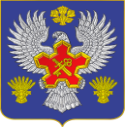 ВОЛГОГРАДСКАЯ ОБЛАСТЬ П О С Т А Н О В Л Е Н И ЕАДМИНИСТРАЦИИ ГОРОДИЩЕНСКОГО МУНИЦИПАЛЬНОГО РАЙОНАО  проведении районного конкурса социальных проектов по благоустройству территорий образовательных учреждений Городищенского муниципального районаВ целях активизации творческого потенциала коллективов образовательных организаций по созданию благоприятных условий для пребывания детей в образовательных организациях  п о с т а н о в л я ю:1. Провести с 20 октября 2018 года по 20 декабря 2018 года районный конкурс социальных проектов по благоустройству территорий образовательных учреждений Городищенского муниципального района.2. Утвердить:2.1 Положение  районного конкурса социальных проектов по благоустройству территорий образовательных учреждений Городищенского муниципального района  (приложение 1).2.2 Состав комиссии  по проведению  районного конкурса социальных проектов по благоустройству территорий образовательных учреждений Городищенского муниципального района  (приложение 2).3. Рассадниковой С.А, начальнику отдела по образованию, организовать проведение в общеобразовательных учреждениях районного конкурса социальных проектов по благоустройству территорий образовательных учреждений  Городищенского муниципального района.4. Контроль  за исполнением  постановления возложить на заместителя главы Городищенского муниципального района Зубкова В.В.муниципального района                                                                          Э.М. Кривов Приложение 1к постановлениюадминистрации Городищенского муниципального района от ______2018 г. №____Положениео проведении районного конкурса социальных проектов по благоустройству территорий образовательных учреждений Городищенского муниципального района1.Общие положения1. Районный конкурс социальных проектов по благоустройству территорий образовательных учреждений Городищенского муниципального района проводится в рамках программы «Развитие образования».2. Организатором Конкурса является администрация Городищенского муниципального района.2.1 Настоящее Положение регламентирует процедуру проведения районного конкурса социальных проектов по благоустройству территорий образовательных учреждений Городищенского муниципального района  (Далее –Конкурс)2.2 Конкурс проводится с целью поддержки инициативы образовательных учреждений, активизации творческого потенциала коллективов образовательных учреждений по созданию благоприятных условий для пребывания детей в образовательных учреждениях, в решении актуальной социальной проблемы.1.3 Задачами Конкурса являются:создание эстетически и экологически привлекательного пространства образовательных учреждений, формирование у воспитанников детских садов,  обучающихся  школ чувства ответственности за образовательное  учреждение, умения реализовать конкретные шаги по улучшению и благоустройству образовательных учреждений и прилегающих к ним  территорий;улучшение экологической обстановки в образовательных учреждениях и на прилегающих к ним территориях, привлечение педагогов, воспитанников детских садов, обучающихся школ и родительской общественности к вопросам благоустройства территорий образовательных учреждений (улучшения эстетического оформления школы, привлечение внимания образовательных учреждений к проблеме);воспитание трудолюбия, любви к своим образовательным учреждениям, формирование навыков здорового образа жизни, развитие творческих способностей воспитанников детских садов и обучающихся школ; выявление, поддержка и распространение опыта образцового содержания территорий образовательных учреждений.2.Участие в Конкурсе Конкурсный отбор будет проходить с 20.10.2018 по 20.12.2018 и включает в себя два этапа:I этап (20.10.18 – 01.12.18) – подача заявки на участие в конкурсе и комплекта конкурсной документации. Муниципальные образовательные учреждения направляют заявку (приложение к положению)  для участия в Конкурсе в отдел по образованию администрации Городищенского муниципального района Волгоградской области на эл. адрес donoshenko_en@mail.ru. Прием заявок осуществляется в электронном виде.II этап (03.12.18- 20.12.18) – экспертиза представленных на конкурс материалов3. Содержание социального проекта3.1 Участники Конкурса представляют  социальный проект в соответствии со следующими разделами:Пояснительная записка.Описание проблемы (необходимость и актуальность и проекта)Цели и задачи проекта.Описание проекта.Социальное партнерство.Планирование привлечения ресурсов (средств), бюджет проекта (смета расходов).Реализация  проекта, план-график выполнения запланированных мероприятий с обязательным указанием даты проведения.Ожидаемые результаты.Окончательные результаты.Дальнейшее развитие проекта.11. Приложения (фотоматериалы с субботников и благоустройства территории (в электронном видев формате JPG с минимальным сжатием без видимых артефактов изображения, пригодные для печати в формате А4, размер изображения – не менее 3508 х 2480 pix, разрешение – не менее 300 dpi), видеосюжет, отражающий состояние участка и его практическое использование (продолжительность видеозаписи не более 3 минут).В качестве визуального дополнения может быть использовано мультимедийное сопровождение проекта, позволяющее наглядно продемонстрировать наиболее важные аспекты деятельности проектной группы.Проект представляет комплексный подход  к проведению мероприятий по благоустройству территории с целью создания условий для проведения образовательного процесса, а также улучшения внешнего и эстетического вида участка, места, где обучающиеся общеобразовательных учреждений и воспитанники детских садов проводят свое свободное время. Социальный проект – это модель предлагаемых изменений в ближайшем социальном окружении в виде:а) описания предполагаемых действий по осуществлению указанных изменений;б) графического изображения (чертежей, схем и т.д.);в) числовых показателей и расчетов, необходимых для осуществления планируемых действий. Исследуя сущность проблемы, проектная группа собирает различную информацию, материалы, документы, на основе которых разрабатывается проект.4. Критерии оценки социального проектаДеятельность образовательного учреждения по оценке социального проекта по благоустройству закрепленной территории (каждый критерий оценивается от 1 до 3 баллов):- разграничение участка на разнообразные зоны в соответствии с требованиями и их благоустройство;- использование проектной деятельности в развитии благоустройства территории образовательной организации;- наличие материально-технической базы для проведения работ по благоустройству территории образовательной организации;- создание детских и детско-взрослых объединений для проведения работ по благоустройству (кружки, трудовые отряды и т.д.);- творческий подход к организационной деятельности по благоустройству территорий образовательной организации;- проведение социально значимых акций, в том числе проведение акции «Чистый двор»;- раздельный сбор отходов (мусора), предварительная сортировка в зависимости от его вида или происхождения (макулатура, стекло, пластиковые бутылки, алюминиевые банки, полиэтиленовые пакеты);- привлечение родителей, общественности к благоустройству территории образовательной организации.5. Подведение итогов Конкурса5.1 Для подведения итогов и принятия решения о победителях Конкурса создается конкурсная комиссия, состав которой утверждается настоящим постановлением (приложение 2).5.2 Конкурсная комиссия:- обеспечивает выполнение мероприятий по организации и проведению Конкурса с соблюдением установленных сроков;- рассматривает предоставленные проекты, оценивает их соответствие задачам, качество, ожидаемые результаты;- принимает решение об итогах Конкурса;- рассматривает возможные предложения по распространению опыта и внедрение в практику полученных результатов.5.3 Номинации Конкурса:- Лучшее дошкольное образовательное учреждение, расположенное в городском поселении;- Лучшее дошкольное образовательное учреждение, расположенное в сельском поселении;-Лучшее общеобразовательное учреждение, расположенное в городском поселении;- Лучшее общеобразовательное учреждение, расположенное в сельском поселении.5.4 По сумме баллов, полученных участниками Конкурса после экспертизы конкурсных материалов, определяются лучшие социальные проекты по благоустройству территорий образовательных учреждений Городищенского муниципального района, Победитель и призеры награждаются дипломами администрации Городищенского муниципального района и денежными  премиями по номинациям:1 место – 500000 руб.2 место – 300000 руб.3 место – 200000 руб.5.5 Решение конкурсной комиссии, оформленное протоколом, подписывается председателем конкурсной комиссии.	Приложение к положениюЗаявкана участие в  районном конкурсе социальных проектов по благоустройству территорий образовательных учреждений Городищенского муниципального районаПриложение 2к постановлениюадминистрации Городищенского муниципального района от ______2018 г. №____Состав комиссии по подведению итогов  районного конкурса социальных проектов по благоустройству территорий образовательных учреждений Городищенского муниципального районаГлава Городищенского№Требуемая информацияСведения организации1.Полное наименование образовательной организации2.Адрес местонахождения ОУ3.ФИО авторов, должность, телефон4. Название проекта5.Количество и возраст участников проекта№ п/пФИОДолжность1Зубков Владимир Владимировичзаместитель главы Городищенского муниципального района, председатель комиссии2Рассадникова Светлана Александровнаначальник отдела по образованию администрации Городищенского муниципального района3Кудинова Светлана Евгеньевнадиректор МКУ «Центр бухгалтерского, методического и технического сопровождения» администрации Городищенского муниципального района4Алаторцева Татьяна Анатольевнаначальник отдела по сельскому хозяйству и экологии администрации Городищенского муниципального района5Фудина Татьяна Владимировнаначальник отдела архитектуры и градостроительства администрации Городищенского муниципального района6Титивкин Виталий Валерьевич председатель комитета финансов администрации Городищенского муниципального района7Доношенко Елена Николаевнапредседатель территориальной организации профсоюза работников народного образованияи науки Городищенского района Волгоградской обл.